Next meeting- Annual Business meeting, Tuesday March 15, 2022  via zoom 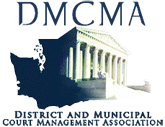 District and Municipal Court Management Association Board MeetingTuesday March 15, 2022  8:30AMZOOM Meeting until further notice, we will update as needed. District and Municipal Court Management Association Board MeetingTuesday March 15, 2022  8:30AMZOOM Meeting until further notice, we will update as needed. District and Municipal Court Management Association Board MeetingTuesday March 15, 2022  8:30AMZOOM Meeting until further notice, we will update as needed. District and Municipal Court Management Association Board MeetingTuesday March 15, 2022  8:30AMZOOM Meeting until further notice, we will update as needed. AGENDAAGENDAAGENDAAGENDAAGENDAAGENDAItemAgenda ItemAgenda ItemApproximateTimeWelcome and IntroductionsWelcome and IntroductionsKris Thompson, President8:30Adoption of AgendaAdoption of AgendaKris Thompson, PresidentApproval of MinutesJanuary 18, 2022, Board Meeting Minutes (Attached)Approval of MinutesJanuary 18, 2022, Board Meeting Minutes (Attached)Serena Daigle, Secretary8:40Treasurer’s ReportTreasurer’s Report Treasurer’s ReportTreasurer’s Report Judy Ly, Treasurer8:50Liaison ReportsDMCJAAOC CSD LiaisonAOC ISD/JISC Business LiaisonMPA  DOLEastern WA Manager’s MTLiaison ReportsDMCJAAOC CSD LiaisonAOC ISD/JISC Business LiaisonMPA  DOLEastern WA Manager’s MTDMCJA- Judge Jeffrey R. SmithAngie Autry, AOCStacie Scarpaci, Federal WayCarla Weaver, DOL, Kathy Seymour, Patsy Robinson, Kris Thompson Sherri Hansen9:00Standing Committee ReportsConferenceEducation TechnologyMembershipLegislative Long Range PlanningBy Laws/Policy and ProceduresCourts Helping CourtsStanding Committee ReportsConferenceEducation TechnologyMembershipLegislative Long Range PlanningBy Laws/Policy and ProceduresCourts Helping CourtsMargaret Yetter & Dawn WilliamsMargaret Yetter & Ellen AtteberyUneek MaylorMickey ZitkovichKathy Seymour & Maryam OlsonEllen AtteberyEllen Attebery & Trish KinlowPaulette Revoir 9:45 State Committee Reports BJACourt Management Council BJA Court Education CommitteeBJA Public Trust & ConfidenceBJA Court Security Task ForceData Dissemination Committee Rules CommitteeGender & Justice CommissionMinority &Justice CommissionInterpreter CommissionPattern FormsJIS CodesJISCCLJ/CMS PSC  BJA Legislative Committee  State Committee Reports BJACourt Management Council BJA Court Education CommitteeBJA Public Trust & ConfidenceBJA Court Security Task ForceData Dissemination Committee Rules CommitteeGender & Justice CommissionMinority &Justice CommissionInterpreter CommissionPattern FormsJIS CodesJISCCLJ/CMS PSC  BJA Legislative Committee Kris ThompsonKris Thompson & Ellen AtteberyMargaret YetterPaty GutierrezSuzi ElsnerPaulette RevoirTina Gill Lillian HawkinsTrish KinlowFrankie PetersKathy SeymourPatsy RobinsonPaulette Revoir and Margaret YetterPaulette Revoir, Margaret Yetter, Suzi Elsner Judy Ly11:309.New BusinessSharing of Death Certificates                  SHB 2567 Courts Open to All ActBylaw ChangesInterpreter Reimbursement ProgramAwards Subcommittee PresentationRequesting the BJA to fund the ICM Courses and allowing probation employees to attend.1LinguaOld BusinessNew BusinessSharing of Death Certificates                  SHB 2567 Courts Open to All ActBylaw ChangesInterpreter Reimbursement ProgramAwards Subcommittee PresentationRequesting the BJA to fund the ICM Courses and allowing probation employees to attend.1LinguaOld BusinessDirk MarlerStacy ColbergEllen AtteberyMicki ZitkovichTrish Kinlow, Jennefer JohnsonKanani JohnsonJennefer JohnsonTrish Kinlow10.AdjournAdjournKris Thompson